                                               ΑΔΑ:  ΒΕ2Ψ469ΗΔΞ-1ΘΝ                                        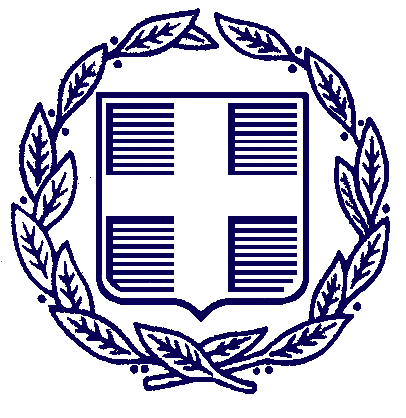 					ΑΝΑΡΤΗΤΕΟ ΣΤΟ ΔΙΑΔΙΚΤΥΟΤΕΥΧΟΣ ΠΡΟΚΗΡΥΞΗΣΑΝΟΙΧΤΟΥ ΔΗΜΟΣΙΟΥ ΠΛΕΙΟΔΟΤΙΚΟΥ ΔΙΑΓΩΝΙΣΜΟΥΓΙΑ ΤΗΝ ΕΚΜΙΣΘΩΣΗ ΔΙΚΑΙΩΜΑΤΟΣ ΕΚΜΕΤΑΛΛΕΥΣΗΣ ΤΟΥ ΑΝΑΨΥΚΤΗΡΙΟΥΣΤΟΝ ΑΡΧΑΙΟΛΟΓΙΚΟ ΧΩΡΟ ΘΕΡΜΟΠΥΛΩΝΚΕΦΑΛΑΙΟ 1 – ΓΕΝΙΚΕΣ ΠΛΗΡΟΦΟΡΙΕΣ – ΓΕΝΙΚΟΙ ΟΡΟΙ ΔΙΑΓΩΝΙΣΜΟΥ1. Γενικό Πλαίσιο Διαγωνισμού και ΈργουΟ παρών διαγωνισμός διενεργείται με σκοπό την επιλογή Αναδόχου, στον οποίο θα εκχωρηθεί το δικαίωμα εκμετάλλευσης του αναψυκτηρίου στον Αρχαιολογικό Χώρο Θερμοπυλών.Το Ταμείο Αρχαιολογικών Πόρων προκηρύσσει το Διαγωνισμό αυτό με βάση την απόφαση της 8ης συνεδρίας του Διοικητικού Συμβουλίου, που πραγματοποιήθηκε την 20-3-2013                    με γνώμονα την βέλτιστη εξυπηρέτηση των επισκεπτών των αρχαιολογικών χώρων και μουσείων.Όλοι οι περιεχόμενοι στην παρούσα προκήρυξη όροι είναι υποχρεωτικοί για τους Υποψηφίους Αναδόχους. Προσφορές που παρουσιάζουν αποκλίσεις από τους όρους και απαιτήσεις της Προκήρυξης απορρίπτονται ως απαράδεκτες. 2. Βασικοί ΟρισμοίΈργο: Το έργο συνίσταται στην εκμίσθωση του δικαιώματος εκμετάλλευσης του αναψυκτηρίου στον Αρχαιολογικό Χώρο Θερμοπυλών  υπό τους όρους που θέτει η παρούσα προκήρυξη. Ενδιαφερόμενος: Κάθε φυσικό ή νομικό πρόσωπο, ή ένωση ή κοινοπραξία αυτών που προτίθεται να λάβει μέρος στην παρούσα διαδικασία.Υποψήφιος Ανάδοχος: Ο Ενδιαφερόμενος που έχει υποβάλει προσφορά.Ανάδοχος: Ο Ενδιαφερόμενος που τελικά θα επιλεγεί για την εκτέλεση του Έργου.Εκπρόσωπος: Ο νόμιμος εκπρόσωπος του Ενδιαφερόμενου ή οποιοδήποτε άλλο εξουσιοδοτημένο από αυτόν πρόσωπο.Αντίκλητος: Το πρόσωπο, που ο Υποψήφιος Ανάδοχος με δήλωσή του, στην οποία περιλαμβάνονται τα πλήρη στοιχεία του προσώπου (ονοματεπώνυμο, ταχυδρομική διεύθυνση, αριθμός τηλεφώνου,  fax, κλπ.), ορίζει ως αρμόδιο για τις ενδεχόμενες ανάγκες επικοινωνίας της Αναθέτουσας Αρχής με τον υποψήφιο Ανάδοχο.Προκήρυξη: Το παρόν κείμενο, με τα συνημμένα σε αυτό παραρτήματα, που αποτελούν αναπόσπαστο μέρος του. Προσφορά: Η προσφορά που θα υποβάλλει ο κάθε Ενδιαφερόμενος στο πλαίσιο του παρόντος διαγωνισμού. Απόφαση Κατακύρωσης: Η απόφαση της αναθέτουσας Αρχής, με την οποία εγκρίνεται η τελική επιλογή του Αναδόχου για την εκτέλεση του Έργου. Σύμβαση: Η συμφωνία μεταξύ της Αναθέτουσας Αρχής, με την οποία εγκρίνεται η τελική επιλογή του Αναδόχου για την εκτέλεση του Έργου.Επιτροπή Διενέργειας του Διαγωνισμού: Η πενταμελής επιτροπή που ορίζεται από τη Δ/νση Διοικητικού, της Αναθέτουσας Αρχής και η οποία έχει την ευθύνη διεξαγωγής του Διαγωνισμού (αποσφράγιση, αξιολόγηση, εξέταση και γνωμοδότηση επί ενστάσεων, εισήγηση κατακύρωσης, καθώς και κάθε άλλη συναφή με την άρτια διενέργεια του Διαγωνισμού ενέργεια). 3. Νομικό και Θεσμικό Πλαίσιο του Διαγωνισμού και ΈργουΗ Αναθέτουσα Αρχή για τη σύνταξη της παρούσας προκήρυξης έλαβε υπόψη :  1) Τις διατάξεις του νόμου 736/1977, περί Οργανισμού Ταμείου Αρχαιολογικών Πόρων και Απαλλοτριώσεων, όπως τροποποιήθηκε και ισχύει, και ιδίως του άρθρου 8 παρ. δ, υποπερ. γ' αυτού.  2) Τις διατάξεις του νόμου 2362/1995 «περί δημοσίου λογιστικού, ελέγχου των δαπανών του κράτους και άλλες δαπάνες», όπως τροποποιήθηκε με τον ν. 3871/2010 και ισχύει3) Τις διατάξεις του νόμου 2286/1995 «Προμήθειες του Δημοσίου Τομέα και  ρυθμίσεις συναφών θεμάτων», όπως τροποποιήθηκε και ισχύει4) Τις διατάξεις του ν.δ. 715/1979, περί τρόπου ενεργείας υπό των ΝΠΔΔ προμηθειών, μισθώσεων και εκμισθώσεων εν γένει, αγορών ή εκποιήσεων ακινήτων, εκποιήσεων κινητών πραγμάτων, ως και εκτελέσεως εργασιών, και ιδίως τα άρθρα 38 επ. αυτούΤις διατάξεις του Π.Δ. 118/2007, Κανονισμός Προμηθειών του Δημοσίου, εφαρμοζομένου αναλογικά, ως προς τα άρθρα 6 έως 8Α, σε όσα θέματα δεν καθορίζονται ειδικά με την παρούσα.Τις διατάξεις του Ν. 496/1974 «Περί Λογιστικού Νομικών Προσώπων ΔημοσίουΔικαίου»Τις Διατάξεις του Ν. 2557/1997 «Θεσμοί, μέτρα και δράσεις Πολιτιστικής Ανάπτυξης»,όπως τροποποιήθηκε και ισχύει και ιδίως το άρθρο 7 παρ. 9 αυτού.Η σύμβαση που θα συναφθεί θα διέπεται από τις διατάξεις του π.δ. 715/1979 (άρθρα 38 επ.) και συμπληρωματικά από τις διατάξεις του ΑΚ για τη μίσθωση προσοδοφόρου πράγματος, εφαρμοζομένων αναλογικά και στο βαθμό που προσιδιάζουν στη φύση της συμφωνίας. Σε καμία περίπτωση δεν μπορεί να θεωρηθεί ότι η Αναθέτουσα Αρχή έχει οιαδήποτε σχέση εξάρτησης ως προς τον Ανάδοχο, ούτε να θεωρηθεί κατά νόμο υπεύθυνη, για την τήρηση από τον Ανάδοχο των υποχρεώσεων που προκύπτουν από τις κείμενες διατάξεις. Αρμόδια Δικαστήρια για οποιαδήποτε διαφορά προκύψει από τη σύμβαση της μίσθωσης θα είναι εκείνα των Αθηνών. 4. Αναθέτουσα ΑρχήΑναθέτουσα Αρχή της σύμβασης είναι το Ταμείο Αρχαιολογικών Πόρων, ΝΠΔΔ εποπτευόμενο από τη Γενική Γραμματεία Πολιτισμού του Υπουργείου Παιδείας και Θρησκευμάτων, Αθλητισμού και Πολιτισμού, που διέπεται και λειτουργεί με βάση τις διατάξεις του νόμου 736/1977, όπως αυτός τροποποιήθηκε και ισχύει. Η παρούσα εκμίσθωση δικαιώματος προβλέπεται από το άρθρο 8 παρ. δ' υποπερ.γ' του ιδρυτικού του νόμου και το μίσθωμα (συμβατικό αντίτιμο για την εκμίσθωση δικαιώματος) που θα καταβάλλει ο Ανάδοχος αποτελεί δημόσιο πόρο, εντασσόμενο στον προϋπολογισμό του ΤΑΠ.5. Δημοσίευση ΠροκήρυξηςΠερίληψη της παρούσας προκήρυξης έχει δημοσιευτεί, σε δύο ημερήσιες και μία οικονομική εφημερίδα, και στις ιστοσελίδες www.tap.gr, www.yppo.gr και http://www.et.diavgeia.gov.gr. 6. Τρόπος λήψης προκήρυξης – πληροφορίεςΤο πλήρες τεύχος της προκήρυξης διατίθεται, χωρίς καταβολή τιμήματος, από τα γραφεία της Αναθέτουσας Αρχής, οδός Ελευθερίου Βενιζέλου (Πανεπιστημίου) αριθμ. 57, Τ.Κ. 10564, Αθήνα, 4ος όροφος, γραφείο 417 τις εργάσιμες ημέρες και ώρες. Οι παραλήπτες καλούνται να συμπληρώσουν κατάλογο με τα στοιχεία τους, προκειμένου να ενημερωθούν από την Αναθέτουσα Αρχή για τυχόν συμπληρωματικά στοιχεία ή διευκρινίσεις επί της διαδικασίας. Οι παραλήπτες της προκήρυξης καλούνται να την ελέγξουν από πλευράς πληρότητας και ορθότητας των εγγράφων και εφόσον διαπιστώσουν ελλείψεις να το γνωρίσουν εγγράφως άμεσα στην Αναθέτουσα Αρχή, προς έκδοση νέου πλήρους αντιγράφου. Οι ενδιαφερόμενοι μπορούν να ζητήσουν συμπληρωματικές πληροφορίες ή διευκρινίσεις μόνο εγγράφως, με επιστολή στη διεύθυνση της αναθέτουσας αρχής ή με τηλεομοιοτυπία, μνημονεύοντας τον τίτλο και τον αριθμό πρωτοκόλλου της παρούσας προκήρυξης (υπόψιν κ. Μ. Παυλοπούλου), εντός προθεσμίας 10 ημερολογιακών ημερών πριν από την ημέρα λήξης υποβολής προσφορών. 7. Γλώσσα ΔιαγωνισμούΕπίσημη γλώσσα του διαγωνισμού είναι η Ελληνική. Κάθε επικοινωνία και έγγραφο μεταξύ της Αναθέτουσας Αρχής και των Υποψηφίων Αναδόχων πρέπει να είναι συντεταγμένο στην Ελληνική Γλώσσα ή να φέρει νόμιμη μετάφραση στην Ελληνική Γλώσσα.Τα δικαιολογητικά που κατατίθενται από τους υποψηφίους πρέπει να είναι συντεταγμένα στην Ελληνική Γλώσσα. Εξαιρούνται τυχόν δικαιολογητικά που εκδίδονται εκτός Ελλάδος, οπότε στην περίπτωση αυτή αφενός πρέπει να φέρουν τη σφραγίδα Apostille (σύμφωνα με τα ισχύοντα βάσει του νόμου 1497/1984, που κυρώνει τη συνθήκη της Χάγης της 5-10-1961) αφετέρου πρέπει να συνοδεύονται από νόμιμη μετάφραση στην Ελληνική Γλώσσα (ως τέτοια νοείται επίσημη μετάφραση από την αρμόδια υπηρεσία του ΥΠΕΞ, είτε από το αρμόδιο προξενείο ή άλλη αρμόδια αρχή, είτε από δικηγόρο, κατ' άρθρα 454 του ΚΠολΔ και 53 του Κώδικα περί Δικηγόρων).8. Ματαίωση – Ακύρωση – Επανάληψη του ΔιαγωνισμούΗ Αναθέτουσα Αρχή διατηρεί το δικαίωμα, εφόσον συντρέχει σπουδαίος λόγος, να αποφασίσει κατά την κρίση της, τη ματαίωση, ακύρωση, διακοπή ή επανάληψη του Διαγωνισμού, χωρίς να δικαιούνται οι διαγωνιζόμενοι να αξιώσουν αποζημίωση εκ του λόγου αυτού. ΚΕΦΑΛΑΙΟ 2 – ΣΥΜΜΕΤΟΧΗ ΕΝΔΙΑΦΕΡΟΜΕΝΩΝ – ΥΠΟΒΟΛΗ ΠΡΟΣΦΟΡΩΝ9. Δικαίωμα ΣυμμετοχήςΔικαίωμα συμμετοχής στο διαγωνισμό έχουν: Φυσικά ή νομικά πρόσωπα (εταιρείες ή συνεταιρισμοί) της ημεδαπής ή της αλλοδαπής µε αντικείμενο νόμιμης δραστηριότητας συναφούς µε το θέμα της παρούσας, δηλαδή λειτουργία καταστημάτων υγειονομικού ενδιαφέροντος, όπως αναψυκτήρια, καφενεία, Catering, Εστιατόρια, Ζαχαροπλαστεία κ.λ.π. Δεν γίνονται δεκτοί όσοι στο παρελθόν υπήρξαν μισθωτές του ΤΑΠ, σε αναψυκτήρια Μουσείων ή Αρχαιολογικών Χώρων, ως φυσικά ή Νομικά πρόσωπα ή μέτοχοι ή εταίροι, ή διοικητές ή διαχειριστές Νομικών προσώπων, εάν οφείλουν μέχρι και την διενέργεια του διαγωνισμού ληξιπρόθεσμα μισθώματα, είτε απευθείας στο ΤΑΠ, είτε στην ΔΟΥ, ύστερα από καταλογισμό με πράξη του Δ.Σ.Ενώσεις / κοινοπραξίες των ανωτέρω που υποβάλουν κοινή προσφορά, όλα τα μέλη των οποίων πρέπει να ασκούν νομίμως συναφείς με το αντικείμενο της παρούσας δραστηριότητες και να πληρούν τις προϋποθέσεις της παρούσας. 10. Χρόνος και Τόπος Διενέργειας Διαγωνισμού – Κατάθεση ΠροσφορώνΟι Προσφορές κατατίθενται στο Πρωτόκολλο της Αναθέτουσας Αρχής, οδός Ελευθερίου Βενιζέλου (Πανεπιστημίου) αριθμ. 57, Τ.Κ. 105 64, Αθήνα, 4ος όροφος, μέχρι την 24-4-2013                              και ώρα 12.00 μ.μ.,  η οποία ορίζεται ως ημερομηνία και ώρα λήξης υποβολής των προσφορών.  Η άνω ώρα παρατείνεται μόνο εφόσον έχουν ήδη προσέλθει περισσότεροι υποψήφιοι ταυτόχρονα, κατά τη λήξη της ώρας κατάθεσης των προσφορών. Οι Προσφορές μπορούν να κατατίθενται, αποστέλλονται ή παραδίδονται στην Αναθέτουσα Αρχή, με οποιοδήποτε τρόπο, αλλά η Αναθέτουσα Αρχή δεν φέρει καμία ευθύνη για την έγκαιρη άφιξη αυτών. Η αποσφράγιση των φακέλων θα πραγματοποιηθεί αυθημερόν αμέσως μετά την παρέλευση της άνω ώρας στα γραφεία της Αναθέτουσας Αρχής, από την Επιτροπή Διενέργειας Διαγωνισμού. Κατά την αποσφράγιση επιτρέπεται να παρίστανται όλοι οι υποψήφιοι Ανάδοχοι αυτοπροσώπως ή διά νομίμων ή εξουσιοδοτημένων εκπροσώπων τους. 11. Μοναδικές προσφορές - Εναλλακτικές προσφορές – Αντιπροσφορές Κάθε Υποψήφιος Ανάδοχος έχει δικαίωμα υποβολής μόνο μίας προσφοράς. Απαγορεύεται η συμμετοχή του ιδίου φυσικού ή νομικού προσώπου σε περισσότερα του ενός υποψήφια σχήματα. Στο Διαγωνισμό δε γίνονται δεκτές εναλλακτικές προσφορές ή αντιπροσφορές, και εάν υποβληθούν απορρίπτονται ως απαράδεκτες. 12. Εγγυήσεις1. Μαζί με την προσφορά  θα κατατεθεί εγγυητική  επιστολή  συμμετοχής στο διαγωνισμό (σύμφωνα με το υπόδειγμα του ΠΑΡΑΡΤΗΜΑΤΟΣ Α της παρούσας) ποσού ίσου με το προτεινόμενο ελάχιστο μηνιαίο όριο μισθώματος, ήτοι 350,00 ΕΥΡΩ, ισχύος τουλάχιστον 4 μηνών μετά την ημερομηνία διενέργειας του διαγωνισμού. Δεν γίνεται δεκτή προσφορά της οποίας η εγγύηση συμμετοχής υπολείπεται και στο ελάχιστο του ως άνω απαιτούμενου ποσού. 2. Ο υποψήφιος στον οποίο θα γίνει η ανάθεση της σύμβασης, υποχρεούται να καταθέσει εγγυητική επιστολή καλής εκτέλεσης των όρων της σύμβασης, το ύψος της οποίας ανέρχεται  ίσο προς το διπλάσιο του επιτευχθέντος μηνιαίου μισθώματος. Η εγγυητική επιστολή πρέπει να έχει διάρκεια τουλάχιστον 4 μήνες μετά τη λήξη της ισχύος της σύμβασης που θα υπογραφεί. Η εγγύηση κατατίθεται κατά την υπογραφή της σύμβασης και θα είναι συντεταγμένη σύμφωνα με το οικείο υπόδειγμα του ΠΑΡΑΡΤΗΜΑΤΟΣ Α της παρούσας. Η εγγυητική αυτή επιστολή δεν μπορεί να συμψηφιστεί με κανένα μίσθωμα και θα επιστραφεί ατόκως, μόνο εφ’ όσον εκπληρωθούν όλοι ανεξαρτήτως οι όροι της σύμβασης και παραδοθεί στο ΤΑΠ ελεύθερη η χρήση του μισθίου κατά την ημέρα της λήξης της μίσθωσης, άλλως με την παράδοση του μισθίου στον εκμισθωτή.3. Εναλλακτικά της εγγυητικής επιστολής μπορεί να κατατίθεται ισόποσο γραμμάτιο του Ταμείου Παρακαταθηκών και Δανείων. 4. Η Επιτροπή Διενέργειας ή η αρμόδια Υπηρεσία θα διασταυρώνουν την εγκυρότητα των εγγυήσεων με έγγραφη επικοινωνία με τους εκδότες. Η εγγυητική επιστολή καλής εκτέλεσης επιστρέφεται μετά το πέρας της συμβατικής διάρκειας και εφόσον δεν υφίστανται αξιώσεις κατά του Αναδόχου από την Αναθέτουσα Αρχή. Στην περίπτωση κοινοπραξίας, οι εγγυήσεις εκδίδονται στην επωνυμία του σχήματος και καλύπτουν την αλληλέγγυα ευθύνη όλων των κοινοπρακτούντων, οι οποίοι θα αναφέρονται στο σώμα της επιστολής. Οι εγγυητικές επιστολές μπορούν να είναι ενιαίες ή άθροισμα εγγυητικών επιστολών στο όνομα όλων των συνεργαζομένων μελών, οπότε και τυχόν κατάπτωση αφορά το σύνολο αυτών. Στην περίπτωση ένωσης φυσικών προσώπων, η εγγυητική επιστολή θα είναι ενιαία και θα εκδίδεται στο όνομα όλων των φυσικών προσώπων, ενώ θα περιλαμβάνουν και τον όρο ότι η εγγύηση καλύπτει τις υποχρεώσεις όλων των µελών της ένωσης. 13. Προσφορά ενώσεων ή κοινοπραξιώνΗ ένωση υποβάλλει κοινή προσφορά, η οποία υπογράφεται υποχρεωτικά είτε από όλα τα μέλη που αποτελούν την ένωση, είτε από εκπρόσωπό τους εξουσιοδοτημένο µε συμβολαιογραφική πράξη. Επίσης, οι υποψήφιοι μπορούν να υποβάλλουν προσφορά υπό κοινοπρακτικό σχήμα. Στην προσφορά απαραιτήτως πρέπει να προσδιορίζεται η έκταση και το είδος της συμμετοχής του κάθε µέλους της ένωσης. Με την υποβολή της προσφοράς, κάθε µέλος της ένωσης ευθύνεται εις ολόκληρο. Σε περίπτωση κατακύρωσης ή ανάθεσης της σύμβασης, η ευθύνη αυτή εξακολουθεί μέχρι πλήρους εκτέλεσης της σύμβασης. Σε περίπτωση που, εξαιτίας ανικανότητας για οποιοδήποτε λόγο ή ανωτέρας βίας, µέλος της ένωσης ή κοινοπραξίας δεν μπορεί να ανταποκριθεί στις υποχρεώσεις της ένωσης κατά το χρόνο αξιολόγησης των προσφορών, τα υπόλοιπα µέλη συνεχίζουν να έχουν την ευθύνη ολόκληρης της κοινής προσφοράς µε την ίδια τιμή. Εάν η παραπάνω ανικανότητα προκύψει κατά το χρόνο εκτέλεσης της σύμβασης, τα υπόλοιπα µέλη συνεχίζουν να έχουν την ευθύνη της ολοκλήρωσης αυτής µε την ίδια τιμή και τους ίδιους όρους. Τα υπόλοιπα µέλη της ένωσης και στις δύο περιπτώσεις μπορούν να προτείνουν αντικατάσταση. Η αντικατάσταση μπορεί να εγκριθεί µε απόφαση της Αναθέτουσας Αρχής. Η επιλεγείσα ως ανάδοχος ένωση ή κοινοπραξία δύναται να υποχρεωθεί να περιβληθεί ειδική νομική μορφή, όταν της ανατεθεί η σύμβαση, εάν διαπιστωθεί ότι η υφιστάμενη δεν επαρκεί για τη συμμόρφωση στις κείμενες διατάξεις (περί τροφίμων και ποτών) ή επιβάλλεται για την ικανοποιητική εκτέλεση της σύμβασης. 14. Τρόπος Υποβολής ΠροσφορώνΟ Ενδιαφερόμενος να λάβει μέρος στο διαγωνισμό πρέπει να καταθέσει έγγραφη προσφορά μέσα σε κλειστό κυρίως φάκελο, που φέρει την επαγγελματική σφραγίδα του υποψηφίου και την υπογραφή του ιδίου ή του νομίμου εκπροσώπου της επιχείρησης στην ένωση του φακέλου και στον οποίο πρέπει να αναγράφονται ευκρινώς :α. Η φράση «ΠΡΟΣΦΟΡΑ για τον Διαγωνισμό Εκμίσθωσης Δικαιώματος Εκμετάλλευσης του αναψυκτηρίου στον Αρχαιολογικό Χώρο Θερμοπυλών»  β. Η επωνυμία της Αναθέτουσας Αρχής και ο τίτλος της Διεύθυνσης που έχει την ευθύνη διενέργειας του Διαγωνισμού (ΔΙΕΥΘΥΝΣΗ ΔΙΟΙΚΗΤΙΚΟΥ)γ. Ο αριθμός πρωτοκόλλου της παρούσας προκήρυξηςδ. Η ημερομηνία διενέργειας του διαγωνισμούε. Τα πλήρη στοιχεία του υποψηφίου (ονοματεπώνυμο ή επωνυμία, διεύθυνση, αριθμός τηλεφώνου, FAX, e-mail,) με την υποσημείωση “Να ανοιχθεί μόνον από το αρμόδιο όργανο του Διαγωνισμού”. Σε περίπτωση ένωσης προσώπων ή κοινοπρακτικού σχήματος πρέπει να αναγράφεται το ονοματεπώνυμο ή η επωνυμία, διεύθυνση, αριθμός τηλεφώνου, FAX και e-mail  όλων των μελών του.Εντός του κυρίως φακέλου της προσφοράς τοποθετούνται δύο ανεξάρτητοι κλειστοί και σφραγισμένοι υποφάκελοι με την σφραγίδα και υπογραφή του υποψηφίου στην ένωση των φακέλων ως εξής: Α. “Υποφάκελος Δικαιολογητικών Συμμετοχής” ο οποίος περιέχει την αίτηση συμμετοχής και όλα τα προβλεπόμενα στο άρθρο 15 παρ. 1 της παρούσας δικαιολογητικά συμμετοχής στο διαγωνισμό. Β. “Υποφάκελος Οικονομικής Προσφοράς” ο οποίος περιέχει τα στοιχεία της οικονομικής προσφοράς του διαγωνιζομένου.  Κάθε υποφάκελος φέρει τα στοιχεία του κυρίως φακέλου και την αντίστοιχη προσθήκη: “Δικαιολογητικά Συμμετοχής” ή “Οικονομική Προσφορά”. Σε περίπτωση ένωσης / κοινοπραξίας, οι φάκελοι πρέπει να αναγράφουν τα στοιχεία όλων των μελών.Οι Προσφορές δεν πρέπει να φέρουν ξέσματα, σβησίματα, διαγραφές, προσθήκες κτλ. Τυχόν διορθώσεις πρέπει να φέρουν τη μονογραφή του συντάξαντος. Προσφορές που είναι ελλιπείς ή αόριστες ή ανεπίδεκτες εκτίμησης ή από τις οποίες δεν προκύπτει µε σαφήνεια η προσφερόμενη τιμή, απορρίπτονται ως απαράδεκτες.15. Δικαιολογητικά συμμετοχής και κατακύρωσης	1. Οι συμμετέχοντες στον διαγωνισμό υποβάλλουν, εντός του υποφακέλου με τα “Δικαιολογητικά συμμετοχής” τα εξής : α. Αίτηση συμμετοχής συμπληρωμένη όπως στο Υπόδειγμα της Παρούσας (Παράρτημα Α'), υπογεγραμμένη από τον υποψήφιο (φυσικό πρόσωπο) ή επί νομικών προσώπων ή ενώσεων ή Κοινοπραξιών, από τον νόμιμο εκπρόσωπό τους ή ειδικό πληρεξούσιο. Η αίτηση θα φέρει ημερομηνία και σφραγίδα της επιχείρησης και θα φέρει διακριτή αναγραφή του ονόματος του υπογράφοντος (ολογράφως). Η υποβολή αίτησης συμμετοχής συνιστά ταυτόχρονα και δήλωση ότι ο υποψήφιος αποδέχεται όλους τους όρους του Διαγωνισμού και παραιτείται από την προσβολή τους. Εφόσον η προσφορά υπογράφεται και υποβάλλεται δια πληρεξουσίου, στην αίτηση συμμετοχής επισυνάπτεται και ειδικό συμβολαιογραφικό πληρεξούσιο. Στην αίτηση συμμετοχής θα αναφέρονται, εκτός από τα πλήρη στοιχεία του υποψηφίου (φυσικού ή νομικού προσώπου), οπωσδήποτε και η ταχυδρομική και ηλεκτρονική διεύθυνση (E-mail), ο αριθμός τηλεφώνου και FAX. Κάθε έγγραφο της Υπηρεσίας, προς τον υποψήφιο που θα εκδοθεί στα πλαίσια του παρόντος διαγωνισμού δύναται να αποστέλλεται τηλεομοιοτυπικά (FAX) ή μέσω διαδικτύου στα στοιχεία επικοινωνίας που δηλώνονται στην αίτηση συμμετοχής. β. Εγγυητική επιστολή συμμετοχής στον διαγωνισμό, η οποία πρέπει να περιέχει όλα τα στοιχεία που αναγράφει το οικείο υπόδειγμα της Προκήρυξης (Παράρτημα Α'), ποσού 350,00 Ευρώ.γ. Πιστοποιητικό εγγραφής στο οικείο Επιμελητήριο ή αντίστοιχο νόμιμο φορέα, εκδόσεως του τελευταίου διμήνου µε το οποίο θα πιστοποιείται η εγγραφή των υποψηφίων σ' αυτό και το ειδικό επάγγελμά τους, σε συνάφεια με την συγκεκριμένη σύμβαση, δηλαδή λειτουργία καταστημάτων υγειονομικού ενδιαφέροντος αναψυκτήρια, καφενεία, Catering, Εστιατόρια, Ζαχαροπλαστεία κ.λ.π., δ. Υπεύθυνη Δήλωση της παρ. 4 του άρθρου 8 του Ν. 1599/1986 (Α' 75), όπως εκάστοτε ισχύει, των υποψηφίου ή των νομίμων εκπροσώπων της επιχείρησης, με θεώρηση γνησίου υπογραφής από αρμόδια Αρχή, στην οποία: Ι) Να δηλώνεται ότι μέχρι και την ημέρα υποβολής της προσφοράς τους,:   Α)	δεν έχουν καταδικασθεί με αμετάκλητη απόφαση για κάποιο αδίκημα από τα ακόλουθα:συμμετοχή σε εγκληματική οργάνωση, όπως αυτή ορίζεται στο άρθρο 2 παράγραφος 1 της κοινής δράσης της 98/773/ΔΕΥ του Συμβουλίου (EE L 351 της 29.1.1998, σελ. 1).δωροδοκία, όπως αυτή ορίζεται αντίστοιχα στο άρθρο 3 της πράξης του Συμβουλίου της 26ης Μαΐου 1997 (EE C 195 της 25.6.1997, σελ. 1) και στο άρθρο 3 παράγραφος 1 της κοινής δράσης 98/742/ΚΕΠΠΑ του Συμβουλίου (EE L 358 της 31.12.1998, σελ. 2).απάτη, κατά την έννοια του άρθρου 1 της σύμβασης σχετικά με την προστασία των οικονομικών συμφερόντων των Ευρωπαϊκών Κοινοτήτων (EE C 316 της 27.11.1995, σελ. 48).νομιμοποίηση εσόδων από παράνομες δραστηριότητες, όπως ορίζεται στο άρθρο 1 της οδηγίας 91/308/EOK του Συμβουλίου, της 10ης Ιουνίου 1991, για την πρόληψη χρησιμοποίησης του χρηματοπιστωτικού συστήματος για τη νομιμοποίηση εσόδων από παράνομες δραστηριότητες (EE L 166 της 28.6.1991, σελ. 77 Οδηγίας, η οποία τροποποιήθηκε από την Οδηγία 2001/97/ΕΚ του Ευρωπαϊκού Κοινοβουλίου και του Συμβουλίου, EE L 344 της 28.12.2001, σελ. 76), η οποία ενσωματώθηκε με το ν. 2331/1995 (Α΄173) και τροποποιήθηκε με το ν. 3424/2005 (Α΄305).-για κάποιο από τα αδικήματα του Αγορανομικού Κώδικα, ή για αδίκημα σχετικό με την άσκηση της επαγγελματικής τους δραστηριότητας (αρθ.43 παρ.2 Π.Δ. 60/2007),            -για κάποιο από τα αδικήματα της υπεξαίρεσης, της εκβίασης, της πλαστογραφίας, της ψευδορκίας και της δόλιας χρεωκοπίας, Β) δεν τελούν σε πτώχευση ή σε διαδικασία κήρυξης σε πτώχευση, (αρθ.43 παρ.2 Π.Δ. 60/2007)Γ) δεν τελούν σε εκκαθάριση, παύση εργασιών, αναγκαστική διαχείριση, πτωχευτικό συμβιβασμό ή αναστολή εργασιών ούτε έχει κινηθεί σε βάρος τους διαδικασία εκκαθάρισης, αναγκαστικής διαχείρισης ή πτωχευτικού συμβιβασμού (αρθ. 43 παρ.2 του Π.Δ. 60/2007),Δ) είναι ενήμεροι ως προς τις υποχρεώσεις τους που αφορούν τις εισφορές κοινωνικής ασφάλισης και ως προς τις φορολογικές υποχρεώσεις τους.Ε) ότι δεν υφίστανται άλλοι νομικοί περιορισμοί στη λειτουργία της επιχείρησής τους, εκτός από αυτούς που αναφέρονται, πιο πάνω, υπό στοιχ. Β΄και Γ΄ ΣΤ) ότι δεν έχει αποκλειστεί η συμμετοχή τους σε δημόσιο διαγωνισμό με αμετάκλητη απόφαση του Υπουργού Ανάπτυξης ή Εμπορίου, Ζ) δεν έχουν διαπράξει σοβαρό επαγγελματικό παράπτωμα συναφές με το αντικείμενο του διαγωνισμού ή σε σχέση με την επαγγελματική τους ιδιότηταΙΙ) ότι οι πληροφορίες και τα στοιχεία που περιέχονται στην προσφορά τους είναι αληθή και ακριβή ως προς το περιεχόμενό τους, και ότι θα προσκομίσει τα δικαιολογητικά που αποδεικνύουν το περιεχόμενο της υπεύθυνης δήλωσης σε περίπτωση που ανακηρυχτεί ανάδοχοςΙΙΙ) ότι η προσφορά συντάχθηκε σύμφωνα με τους όρους της παρούσας προκήρυξης της οποίας έλαβαν γνώση, και την αποδέχονται πλήρως και ανεπιφύλακτα.ε. Τα έγγραφα που αποδεικνύουν τη σύσταση και εκπροσώπηση της επιχείρησης και συγκεκριμένα:ακριβές αντίγραφο ή επικυρωμένο απόσπασμα του κωδικοποιημένου Καταστατικού τους ή του συστατικού εγγράφου και κάθε μέλους σε περίπτωση Κοινοπραξίας ή ένωσης, καθώς και των τροποποιήσεων αυτού, και σχετικά ΦΕΚ με δημοσιεύσεις αυτών, καθώς και βεβαίωση από αρμόδια διοικητική ή δικαστική αρχή περί τροποποιήσεων αυτού, εκδοθέντα κατά το τελευταίο δίμηνο προ της υποβολής της προσφοράς.  Έγγραφα που αφορούν τη σύσταση και εκπροσώπησή των νομικών προσώπων, επικυρωμένα και δημοσιευμένα σε ΦΕΚ, εφόσον είναι δημοσιευτέα, από όπου προκύπτουν οι σκοποί της επιχείρησης και τα φυσικά πρόσωπα που δεσμεύουν με την υπογραφή τους την επιχείρησηαπόφαση του αρμόδιου οργάνου σύμφωνα με το καταστατικό των νομικών προσώπων με την οποία θα εγκρίνεται η συμμετοχή στο συγκεκριμένο διαγωνισμό, θα ορίζονται τα στοιχεία του νόμιμου και/ή του ειδικά εξουσιοδοτημένου εκπροσώπου που θα εξουσιοδοτείται να υπογράφει δεσμευτικώς για την επιχείρηση όλα ανεξαιρέτως τα έγγραφα, όπως οικονομική προσφορά, υπεύθυνες δηλώσεις, αντιρρήσεις, ενστάσεις, αποδείξεις παραλαβής κτλ. της διαδικασίας μέχρι πέρατος αυτής και σε περίπτωση Ένωσης/Κοινοπραξίας θα αποφασίζεται η συνεργασία με τα συγκεκριμένα υπόλοιπα μέλη, το ποσοστό συμμετοχής τόσο της ίδιας, όσο και των υπολοίπων μελών, και ο κοινός εκπρόσωπος αυτής. Δεν θα γίνονται δεκτές αποφάσεις που αφορούν γενικά τη συμμετοχή σε δημοπρασίες. Σε περίπτωση ένωσης χρειάζεται ξεχωριστή απόφαση από το αρμόδιο για τη διοίκηση της κάθε επιχείρησης όργανο, για τη συμμετοχή στη διαδικασία, για την υποβολή κοινής προσφοράς με τα υπόλοιπα μέλη της ένωσης και τον ορισμό κοινού εκπροσώπου. Σε περίπτωση Κοινοπραξίας, ιδιωτικό συμφωνητικό για τη σύστασή της και τα ποσοστά συμμετοχής των κοινοπρακτούντων μελών και δήλωση των νομίμων εκπροσώπων των κοινοπρακτούντων, ότι σε περίπτωση ανάληψης της προμήθειας θα ορίσουν κοινό εκπρόσωπο με συμβολαιογραφική πράξη. Το περιεχόμενο του υποφακέλου συνιστάται να είναι αρχειοθετημένο με τη σειρά καταγραφής που προπεριγράφηκε σε ντοσιέ, το οποίο να περιέχει πίνακα περιεχομένων για τη διευκόλυνση του έργου της Επιτροπής Διενέργειας Διαγωνισμού.στ. Απόσπασμα ποινικού μητρώου έκδοσης του τελευταίου εξαμήνου από το οποίο να προκύπτει, ότι δεν έχει καταδικασθεί µε αμετάκλητη δικαστική απόφαση για κάποιο από τα αδικήματα της παρ. 1 του παρόντος άρθρου.  Ειδικότερα, τα νομικά πρόσωπα πρέπει να προσκομίζουν για τους διαχειριστές, στις περιπτώσεις των εταιρειών περιορισμένης ευθύνης (Ε.Π.Ε.) για τους εταίρους ή διαχειριστές στις περιπτώσεις των προσωπικών εταιρειών (Ο.E. και Ε.Ε.) και για τα μέλη του διοικητικού συμβουλίου για τις ανώνυμες εταιρείες (Α.Ε.), και για τον Πρόεδρο του Διοικητικού Συμβουλίου επί Συνεταιρισμών, απόσπασμα ποινικού μητρώου ή άλλο ισοδύναμο έγγραφο αρμόδιας διοικητικής ή δικαστικής αρχής της χώρας εγκατάστασης, από το οποίο να προκύπτει ότι τα ανωτέρω πρόσωπα δεν έχουν καταδικαστεί µε αμετάκλητη δικαστική απόφαση, για κάποιο από τα αδικήματα της παρ. 1 του παρόντος άρθρου. (1)Προκειμένου περί Νομικών Προσώπων, πιστοποιητικό αρμόδιας δικαστικής ή διοικητικής αρχής, έκδοσης του τελευταίου εξαμήνου,  από το οποίο να προκύπτει ότι δεν τελούν υπό κοινή εκκαθάριση του Κ.Ν. 2190/1920, όπως εκάστοτε ισχύει, ή θέση σε διαδικασία συνδιαλλαγής του Ν. 3588/2007 (Α' 153), όπως εκάστοτε ισχύει, ή άλλες ανάλογες καταστάσεις (µόνο για αλλοδαπά νομικά πρόσωπα) και, επίσης, ότι δεν τελούν υπό διαδικασία έκδοσης απόφασης κοινής ή ειδικής εκκαθάρισης των ανωτέρω νομοθετημάτων ή υπό άλλες ανάλογες καταστάσεις (µόνο για αλλοδαπά νομικά πρόσωπα). (2)Προκειμένου περί Συνεταιρισμών, βεβαίωση αρμόδιας αρχής ότι ο Συνεταιρισμός λειτουργεί νόμιμα.    Οι ενώσεις προμηθευτών ή κοινοπραξίες υποβάλλουν τα παραπάνω δικαιολογητικά για κάθε προμηθευτή που συμμετέχει στο σχήμα. 2. Σε περίπτωση εγκατάστασής τους στην αλλοδαπή, τα δικαιολογητικά των παραπάνω περιπτώσεων εκδίδονται µε βάση την ισχύουσα νομοθεσία της χώρας που είναι εγκατεστημένοι οι Υποψήφιοι, από την οποία και εκδίδεται το σχετικό πιστοποιητικό.  Εάν σε κάποια χώρα βεβαιώνεται από οποιαδήποτε Αρχή της ότι δεν εκδίδονται τα παραπάνω έγγραφα ή πιστοποιητικά, ή δεν καλύπτουν όλες τις ως άνω αναφερόμενες περιπτώσεις του παρόντος άρθρου, δύναται να αντικατασταθούν αυτά από ένορκη βεβαίωση του υποψηφίου προς υποβολή των δικαιολογητικών. Εάν στη χώρα αυτή δεν προβλέπεται ούτε ένορκη βεβαίωση, δύναται αυτή να αντικατασταθεί µε υπεύθυνη δήλωση του προμηθευτή ενώπιον δικαστικής ή διοικητικής αρχής ή συμβολαιογράφου της χώρας εγκατάστασης. Στην κατά τα άνω υπεύθυνη δήλωση θα δηλώνεται ότι στη συγκεκριμένη χώρα δεν εκδίδονται τα συγκεκριμένα έγγραφα και ότι δεν συντρέχουν στο συγκεκριμένο πρόσωπο οι ανωτέρω νομικές καταστάσεις.3. Μετά την κατάθεση της προσφοράς, επί νομίμως υποβληθέντων δικαιολογητικών, οι διαγωνιζόμενοι παρέχουν διευκρινίσεις μόνο όταν αυτές ζητούνται από την Επιτροπή κατά την ενώπιόν της διαδικασία.  4. Στις περιπτώσεις όπου ο Υποψήφιος υποβάλλει ψευδή ή ανακριβή υπεύθυνη δήλωση ή           αποσύρει την προσφορά του, καταπίπτει υπέρ της Αναθέτουσας Αρχής η εγγύηση συμμετοχής και μπορεί να κινείται η διαδικασία αποβολής του συμμετέχοντος από διαγωνισμούς του Δημοσίου. 5. Μετά την κατακύρωση, ο ανάδοχος καλείται να προσκομίσει τα δικαιολογητικά που αποδεικνύουν τα βεβαιωθέντα με την υπεύθυνη δήλωση, σύμφωνα με το άρθρο 20 της παρούσας και εάν δεν τα προσκομίσει, η κατακύρωση ακυρώνεται και καλείται προς σύναψη σύμβασης ο επόμενος στη σειρά κατάταξης.  16. Οικονομική ΠροσφοράΟι Υποψήφιοι καλούνται να υποβάλλουν οικονομική προσφορά, με το προσφερόμενο μηνιαίο μίσθωμα, στην οποία η προσφερόμενη τιμή πρέπει να αναγράφεται ως ποσό (σε ευρώ), αριθμητικώς και ολογράφως. Σε περίπτωση που από την προσφορά δεν προκύπτει με σαφήνεια η προσφερόμενη τιμή, η προσφορά απορρίπτεται ως απαράδεκτη. Η προσφερόμενη τιμή νοείται σταθερή, για όλη τη διάρκεια της σύμβασης. Σε περίπτωση παράτασης της σύμβασης και ύστερα από αίτηση του μισθωτή και έγκριση αυτής από το Δ.Σ. του ΤΑΠ, το μηνιαίο μίσθωμα αναπροσαρμόζεται. ΚΕΦΑΛΑΙΟ 3 – ΑΠΟΣΦΡΑΓΙΣΗ ΚΑΙ ΑΞΙΟΛΟΓΗΣΗ ΠΡΟΣΦΟΡΩΝ – ΚΑΤΑΚΥΡΩΣΗ  17. Αποσφράγιση και αξιολόγηση ΠροσφορώνΗ αποσφράγιση των Προσφορών γίνεται σε δημόσια συνεδρίαση από την Επιτροπή Διενέργειας του Διαγωνισμού, την οποία μπορούν να παρακολουθήσουν οι Υποψήφιοι ή ειδικά εξουσιοδοτημένοι αντιπρόσωποι αυτών. Η αποσφράγιση των προσφορών γίνεται σύμφωνα με την παρακάτω διαδικασία :α) Κατά την δημόσια αποσφράγιση των προσφορών, παραδίδονται οι φάκελοι των προσφορών, με αναγραφή της ημέρας και ώρας κατάθεσης, από το πρωτόκολλο στην αρμόδια Επιτροπή Διενέργειας Διαγωνισμού. Η Επιτροπή Διενέργειας Διαγωνισμού ανοίγει κατά την χρονική σειρά κατάθεσης των προσφορών στο πρωτόκολλο, πρώτα όλους τους Φακέλους Προσφοράς που κατατέθηκαν εμπρόθεσμα και μονογράφει το περιεχόμενό τους. Οι Υποφάκελοι της Οικονομικής Προσφοράς δεν αποσφραγίζονται, αλλά μονογράφονται από όλα τα μέλη της Επιτροπής Διενέργειας Διαγωνισμού και φυλάσσονται από τον Πρόεδρο της Επιτροπής. Στη συνέχεια και στην ίδια συνεδρίαση η Επιτροπή αποσφραγίζει και εξετάζει τον Υποφάκελο Δικαιολογητικών Συμμετοχής του κάθε υποψηφίου. Τα μέλη της Επιτροπής αριθμούν και μονογράφουν τα έγγραφα που βρίσκονται μέσα σε αυτόν. Η αρίθμηση λαμβάνει χώρα μόνο εάν τα περιεχόμενα κάθε φακέλου δεν είναι αριθμημένα με ενιαίο και συνεχόμενο τρόπο. Τα ΦΕΚ και τα πολυσέλιδα έγγραφα μονογράφονται μόνο στην πρώτη σελίδα τους. Κατόπιν η Επιτροπή καταγράφει ποια από τα ζητούμενα δικαιολογητικά έχουν προσκομιστεί, τα ανακοινώνει και τα επιδεικνύει στους υποψηφίους που παρακολουθούν τη διαδικασία. Στη συνέχεια, σε κλειστή συνεδρίαση η Επιτροπή διασκέπτεται και αξιολογεί, σύμφωνα με τα οριζόμενα της παρούσας, κατά πόσον οι υποψήφιοι πληρούν όλες τις τυπικές και ουσιαστικές προϋποθέσεις συμμετοχής τους στο διαγωνισμό. Με την ολοκλήρωση της διαδικασίας ελέγχου των δικαιολογητικών συμμετοχής, η Επιτροπή ανακοινώνει με πρακτικό της που δημοσιεύεται με ανάρτηση στον πίνακα ανακοινώσεων στην έδρα της Αναθέτουσας Αρχής και στην ιστοσελίδα του ΤΑΠ τα ονόματα των διαγωνιζομένων που αποκλείονται από την περαιτέρω συμμετοχή τους στο διαγωνισμό, καθώς και τους λόγους αποκλεισμού καθενός από αυτούς. Η Επιτροπή ενημερώνει με τηλεομοιοτυπία ή ηλεκτρονικό μήνυμα τους συμμετέχοντες για την δημοσίευση του πρακτικού. Στη συνέχεια, δίδεται σε όποιον θεμελιώνει έννομο συμφέρον η δυνατότητα υποβολής ένστασης κατά το άρθρο 19 παρ. 2 περ. β’ της παρούσας, για την οποία αποφαίνεται οριστικά η Επιτροπή Διενέργειας εντός 2 εργασίμων ημερών από την υποβολή της. Στους αποκλεισθέντες από τον διαγωνισμό υποψηφίους, μετά την αξιολόγηση τυχόν ενστάσεών τους, επιστρέφονται οι Υποφάκελοι της Οικονομικής Προσφοράς, χωρίς να ανοιχτούν. β) Στη συνέχεια, η Επιτροπή Διενέργειας Διαγωνισμού σε νέα δημόσια συνεδρίαση την οποία συγκαλεί ο Πρόεδρος της Επιτροπής, αποσφραγίζει τον Υποφάκελο Οικονομικής Προσφοράς ενός εκάστου υποψηφίου κατά την ίδια σειρά της παραγράφου α. Τα μέλη της Επιτροπής μονογράφουν την προσφορά που βρίσκονται μέσα σε αυτόν. Στη συνέχεια, η Επιτροπή Διενέργειας Διαγωνισμού ελέγχει το περιεχόμενο του Υποφακέλου Οικονομικής Προσφοράς, και την κρίνει αποδεκτή ή απορριπτέα, σύμφωνα με τους όρους της παρούσας. Το περιεχόμενο των οικονομικών προσφορών καταγράφεται σε ειδικό πρακτικό, με φθίνουσα σειρά, από την υψηλότερη προς τη χαμηλότερη προσφορά και ανακοινώνεται στους παρισταμένους. Στη συνέχεια, δίδεται σε όποιον θεμελιώνει έννομο συμφέρον η δυνατότητα υποβολής ένστασης αυθημερόν κατά το άρθρο 19 παρ. 2 περ. β’ της παρούσας, για την οποία αποφαίνεται οριστικά η Επιτροπή Διενέργειας εντός δύο εργασίμων ημερών από την υποβολή της.Μετά την ολοκλήρωση της διαδικασίας, η Επιτροπή διαβιβάζει όλα τα έγγραφα του Διαγωνισμού στο Διοικητικό Συμβούλιο για την τελική κατακυρωτική απόφαση. Ο διαγωνισμός ολοκληρώνεται μόνο μετά την εγκριτική απόφαση του Δ.Σ. του Ταμείου Αρχαιολογικών Πόρων και Απαλλοτριώσεων, που αφού ασκήσει έλεγχο νομιμότητας της διαδικασίας, κατακυρώνει ή μη το αποτέλεσμα του διαγωνισμού.18. Κριτήρια ανάθεσης - κατακύρωσηΗ κατακύρωση γίνεται στον υποψήφιο που θα προσφέρει το υψηλότερο μίσθωμα με τιμή εκκίνησης το ποσό των 350,00 € (μηνιαίως).Το πρακτικό της Επιτροπής υποβάλλεται προς το ΔΣ του ΤΑΠ, το οποίο αποφασίζει οριστικά για την ανάθεση της σύμβασης εντός δέκα πέντε ημερών από την υποβολή του πρακτικού. Το Δ.Σ. μπορεί με αιτιολογημένη απόφασή του να μην αποφασίσει την ανάθεση της σύμβασης, εάν κρίνει το αποτέλεσμα ασύμφορο ή εάν υπάρχουν ενδείξεις ότι δεν αναπτύχθηκε υγιής ανταγωνισμός ή για λόγους δημοσίου συμφέροντος. Σε περίπτωση ισοψηφίας δύο ή περισσοτέρων πλειοδοτών, διενεργείται κλήρωση, σε δημόσια συνεδρίαση, κατόπιν ενημέρωσης των ενδιαφερομένων. Κατά του αποτελέσματος της κλήρωσης δεν χωρούν ενστάσεις και ουδείς υποψήφιος δικαιούται να αξιώσει αποζημίωση από το λόγο αυτό. Σε περίπτωση που το αποτέλεσμα κριθεί ασύμφορο ή ο διαγωνισμός αποβεί άγονος, η διαδικασία επαναλαμβάνεται με προθεσμία υποβολής προσφορών 10 εργασίμων ημερών από τη δημοσίευση της επαναληπτικής προκήρυξης.19. ΕνστάσειςΚατά της προκήρυξης του διαγωνισμού, της διαδικασίας και των πράξεων διενέργειας του Διαγωνισμού, επιτρέπεται ένσταση για λόγους νομιμότητας και ουσίας (ενδικοφανής προσφυγή) από τους συμμετέχοντες που δικαιολογούν έννομο συμφέρον.Οι ανωτέρω ενστάσεις υποβάλλονται εγγράφως στο Πρωτόκολλο του ΤΑΠ, και απευθύνονται προς το αρμόδιο όργανο, σύμφωνα με τα ειδικότερα αναφερόμενα κατωτέρω.  α) Κατά της προκήρυξης του διαγωνισμού: Εντός 15 εργασίμων ημερών από την δημοσίευση της προκήρυξης στον ημερήσιο τύπο. Για τον καθορισμό της προθεσμίας αυτής δεν συνυπολογίζεται η ημερομηνία της δημοσίευσης. Η ένσταση εξετάζεται από την Επιτροπή Διενέργειας του διαγωνισμού, η οποία εκδίδει απόφαση που κοινοποιείται στον ενιστάμενο. β) Κατά της νομιμότητας διεξαγωγής της διαδικασίας, της συμμετοχής υποψηφίου και των πράξεων διενέργειας του διαγωνισμού, κατά τη διάρκεια διεξαγωγής του ιδίου του διαγωνισμού ή εντός της επόμενης εργάσιμης ημέρας από αυτήν κατά την οποία έλαβε χώρα η προσβαλλόμενη πράξη. Επί της ένστασης αποφαίνεται οριστικά η Επιτροπή Διαγωνισμού εντός δύο ημερών από την υποβολή της ένστασης. Ενστάσεις που υποβάλλονται για οποιουσδήποτε άλλους λόγους, εκτός από τους προαναφερόμενους, δε γίνονται δεκτές. Η σχετική απόφαση επί της ενστάσεως κοινοποιείται από την Επιτροπή στους ενιστάμενους το αργότερο την επομένη εργάσιμη ημέρα από την έκδοσή της. Οι ενιστάμενοι λαμβάνουν πλήρη γνώση της σχετικής απόφασης, μετά την κοινοποίηση του σώματός της σε αυτούς, µε φροντίδα τους. 20. Ανακοίνωση κατακύρωσηςΗ ανάδειξη Υποψηφίου στην πρώτη θέση του πίνακα κατάταξης δεν συνιστά κατακύρωση, η οποία ανήκει στο Δ.Σ. Ο Υποψήφιος Ανάδοχος στον οποίο έχει κατακυρωθεί η σύμβαση, μετά από πρόσκληση της Επιτροπής Διενέργειας υποχρεούται εντός δέκα πέντε (15) ημερών από την κοινοποίηση της κατακυρωτικής απόφασης, να προσέλθει για την υπογραφή της σύμβασης, προσκομίζοντας τα δικαιολογητικά που προβλέπονται στο άρθρο 15 παρ. 5 και την προβλεπόμενη εγγύηση καλής εκτέλεσης αυτής. Η προθεσμία αυτή μπορεί να παραταθεί με απόφαση του Δ.Σ. Την αποσφράγιση του φακέλου του υποψηφίου Αναδόχου μπορεί να ζητήσει να παρακολουθήσει όποιος έχει έννομο συμφέρον. Εάν ο Υποψήφιος Ανάδοχος δεν προσκομίσει εμπροθέσμως τα δικαιολογητικά ή αυτά δεν πληρούν τους όρους της προκήρυξης, αποκλείεται του Διαγωνισμού, καταπίπτει η εγγυητική επιστολή και καλείται ο επόμενος στη σειρά κατάταξης. Εάν η κατακύρωση ή η ανάθεση γίνεται σε αλλοδαπό Ανάδοχο, η ανακοίνωση απευθύνεται στον εκπρόσωπό του στην Ελλάδα, εάν υπάρχει, σε αντίθετη περίπτωση αποστέλλεται σχετική τηλεομοιοτυπία στον αλλοδαπό Ανάδοχο. Εάν ο Υποψήφιος Ανάδοχος στον οποίο απευθύνθηκε η πρόσκληση ή ανακοινώθηκε η κατακύρωση, δεν προσέλθει εμπρόθεσμα να υπογράψει τη σύμβαση, κηρύσσεται έκπτωτος και αποκλείεται από τη διαδικασία, ενώ καταπίπτει η εγγυητική επιστολή συμμετοχής του εκπτώτου, με επιφύλαξη για την ανόρθωση κάθε ζημίας της Αναθέτουσας Αρχής και καλείται ο επόμενος στη σειρά κατάταξης. Σε περίπτωση που η διαγωνιστική διαδικασία επαναληφθεί εξαιτίας αυτού, ο μη προσερχόμενος υποψήφιος ανάδοχος θα υποχρεούται στην πληρωμή των εξόδων της νέας διαδικασίας. 21. Υπογραφή ΣύμβασηςΜετά την ολοκλήρωση της διαδικασίας του προηγούμενου άρθρου, υπογράφεται μεταξύ της Αναθέτουσας Αρχής και του Αναδόχου η σύμβαση, που θα περιέχει τους όρους της συνεργασίας που καθορίζονται με την παρούσα προκήρυξη. Με την υπογραφή της Σύμβασης, ο Ανάδοχος υποχρεούται να καταβάλλει τα τέλη δημοσίευσης της παρούσας προκήρυξης στις εφημερίδες, τελών χαρτοσήμου 3,6% και των τελών της σύμβασης.Η σύμβαση που θα υπογραφεί, θα ισχύει για 5 χρόνια από την παράδοση του αναψυκτηρίου, με δυνατότητα παράτασης για 2 ακόμη χρόνια. ΚΕΦΑΛΑΙΟ 4 – ΟΡΟΙ ΣΥΜΒΑΣΗΣ – ΥΠΟΧΡΕΩΣΕΙΣ ΑΝΑΔΟΧΟΥ22. Λειτουργία αναψυκτηρίου1. Ο μισθωτής  υποχρεούται καθ’ όλο το διάστημα της λειτουργίας του αναψυκτηρίου  να  έχει αναρτήσει σε εμφανές και προσιτό σημείο αυτού αναλυτικά κατάλογο με τιμές των  πωλουμένων ειδών αντίστοιχα και οι οποίες για είδη ευρισκόμενα σε διατίμηση δεν  επιτρέπεται να  αποκλίνουν από εκείνες που καθορίζει η εκάστοτε ισχύουσα Αγορανομική Διάταξη.2. Ο μισθωτής είναι υποχρεωμένος να συμμορφώνεται στους  εσωτερικούς κανονισμούς  καθώς και στις οδηγίες και συστάσεις της αρμόδιας Εφορείας Αρχαιοτήτων. Επίσης, υποχρεούται να διευκολύνει και να διαθέτει χώρο για διανομή φυλλαδίων, για ανάρτηση διαφημιστικών μηνυμάτων που αφορούν το χώρο ή το πωλητήριο ή να διαθέτει σε λειτουργία οθόνη τηλεόρασης ή υπολογιστή, με παρόμοια μηνύματα. 3. Ο  μισθωτής  θα πρέπει να απασχολεί τόσους πωλητές ώστε να ικανοποιείται απόλυτα  η εξυπηρέτηση των πελατών του αναψυκτηρίου. Οι  πωλητές θα  πρέπει να είναι πολίτες της Ευρωπαϊκής  Ένωσης και πέρα της ελληνικής να έχουν βασική γνώση μιας ξένης ευρωπαϊκής γλώσσας και να έχουν λευκό ποινικό μητρώο, και να είναι  εφοδιασμένοι με  ατομικό   βιβλιάριο  υγείας κατά τις  κείμενες  διατάξεις  και να  το  ανανεώνουν μετά  την λήξη του. Επίσης ο μισθωτής θα έχει ασφαλίσει σύμφωνα με τις οικείες διατάξεις  όλο το  απασχολούμενο  προσωπικό στον αντίστοιχο ασφαλιστικό φορέα και  θα υποβάλει στην Υπηρεσία, κατάσταση με όλα τα στοιχεία τους και τα δικαιολογητικά τους. 4. Οι πωλητές θα είναι   πάντοτε καθαροί  και ντυμένοι με ευπρέπεια. Θα φορούν λευκή  μπλούζα, στο  στήθος δε θα φέρουν μικρή πινακίδα με το ονοματεπώνυμό τους. Οι πωλητέςθα είναι σοβαροί και δεν θα παρενοχλούν τους επισκέπτες. Απαγορεύεται ρητώς η απομάκρυνση του πλειοδότη ή των πωλητών από το αναψυκτήριο για την προσέκλυση πελατών, όπως και η γενική κατά τρόπο φορτικό άσκηση του επαγγέλματός τους.  Απαγορεύεται αυστηρώς να διαλαλούν τα πωλούμενα είδη.5. Απαγορεύεται η ανάρτηση διαφημίσεων, πόστερς, φωτεινών επιγραφών κλπ στο  αναψυκτήριο.6. Τον  μισθωτή  βαρύνουν όλες  τις δαπάνες για υδροληψία, φωτισμό, συντήρηση, τηλέφωνα και  βελτίωση της όλης εγκατάστασης, καθώς επίσης θα κάνει τις σχετικές ενέργειες για εξυπηρέτησή του  από δίκτυα Δ.Ε.Η,  Ο.Τ.Ε, και Ύδρευσης και λοιπά δίκτυα.7. Πριν την έκδοση αδείας  λειτουργίας από τον Υπουργό Πολιτισμού, ο μισθωτής οφείλει να προσκομίσει γνωμοδότηση της αρμόδιας Υπηρεσίας Υγείας και Υγειονομικού Ελέγχου της Περιφέρειας για συμμόρφωση στους όρους της Αριθμ. Υ1γ/ΓΠ/οικ. 96967  υπουργικής Απόφασης (ΦΕΚ Β΄ 2718/08.10.2012) Υγειονομικοί όροι και προϋποθέσεις λειτουργίας επιχειρήσεων τροφίμων και ποτών και άλλες διατάξεις.8. Απαγορεύεται ρητώς η εγκατάσταση ψησταριάς, καθώς και η παρασκευή και η πώληση εδεσμάτων που αναδίδουν κνίσα, δυσοσμία κλπ.  9. Τα τραπεζοκαθίσματα, η μορφή τους, η έκταση που θα αναπτυχθούν και η εν γένει διαμόρφωση του χώρου καθώς και πάσης φύσεως επίπλωση, σκίαστρα, τέντες κ.λ.π,  όπως επίσης  και τυχόν επιπλέον  εγκαταστάσεις ή αλλαγές θέσεων αυτών  κ.λ.π, θα καθορισθούν εξ’αρχής και θα είναι της απολύτου εγκρίσεως του ΤΑΠ και της αρμόδιας Εφορείας Αρχαιοτήτων.Επιπλέον ο αριθμός των τραπεζοκαθισμάτων που επιτρέπεται να αναπτυχθούν καθορίζεται βάση των εκάστοτε ισχυουσών υγειονομικών διατάξεων.10.  Η προμήθεια του εξοπλισμού θα βαρύνει τον  μισθωτή και θα πρέπει να είναι σε άριστη κατάσταση σύμφωνα με τις υποδείξεις  της Υπηρεσίας, στις  οποίες έχει υποχρέωση νασυμμορφωθεί ο μισθωτής. 11. Οποιαδήποτε άλλη πρόσθετη εργασία στο αναψυκτήριο  θα πρέπει να γίνεται πάντα κατόπιν υποδείξεως και σύμφωνα με την αρμόδια Εφορεία Αρχαιοτήτων, η δε δαπάνη θα επιβαρύνει τον μισθωτή και σε καμία περίπτωση δεν θα συμψηφίζεται με μηνιαία μισθώματα.12. Να τηρείται απαρέγκλιτα ο όρος της πρωινής  τροφοδοσίας μέχρι τις 9.00 π.μ13. Το αναψυκτήριο θα είναι ευπαρουσίαστο και οποιαδήποτε μόνιμη εγκατάσταση  απαγορεύεται, εκτός αν ληφθεί έγγραφη άδεια από την Υπηρεσία.14. Ο μισθωτής  υποχρεούνται στην αυστηρή τήρηση της καθαριότητας του χώρου τουαναψυκτηρίου και των χώρων υγιεινής των επισκεπτών. 15.  Την τήρηση και εφαρμογή των όρων της συμβάσεως θα ελέγχει η Υπηρεσία του ΤΑΠ, καθώς και η αρμόδια Εφορεία Αρχαιοτήτων.  16. Το ωράριο λειτουργίας του αναψυκτήριο θα είναι 8:00 π.μ. έως 17:00 μ.μ. κατά τους χειμερινούς μήνες και από 8:00 π.μ. έως 21:00 μ.μ. τους θερινούς, με δυνατότητα και περαιτέρω διεύρυνσης κατά περίπτωση μετά την σύμφωνη γνώμη της  αρμόδιας Εφορείας   και του μισθωτή, συνεννόηση η οποία θα προκύψει σε συνεργασία με το ΤΑΠ.17. Ο μισθωτής  θα λειτουργήσει το αναψυκτήριο τουλάχιστον στην Α’ κατηγορία σύμφωνα      με τις κείμενες διατάξεις. Τα παρασκευάσματα  και  τα  προϊόντα που  θα  διατίθενται  από  τον  μισθωτή  στους  πελάτες  θα  πληρούν  το  υψηλότερο χαρακτηριστικό ποιότητας, επίσης  οι  υπηρεσίες  που  θα  παρέχονται  στου  πελάτες  θα  πρέπει, όχι  μόνο να  είναι  υψηλής  αισθητικής  και αυστηρώς αρίστης  ποιότητας, αλλά και  θα πληρούν  απόλυτα  τον  κώδικα  τροφίμων  και  ποτών  του Ε.Φ.Ε.Τ  και των  Υγειονομικών  Υπηρεσιών  της  Χώρας μας,  αλλά  και των  κανονισμών  της  Ευρωπαϊκής Ένωσης.   18. Το όνομα του αναψυκτηρίου θα είναι της απολύτου εγκρίσεως της Εφορείας Αρχαιοτήτων σε συνεννόηση με το ΤΑΠ.23.Τεχνική έκθεσηΤο κτήριο του αναψυκτηρίου στον Αρχαιολογικό Χώρο των Θερμοπυλών βρίσκεται 200 περίπου μέτρα νοτιοανατολικά από το μνημείο του Λεωνίδα και ανατολικά από το λόφο του Κολωνού και κατασκευάστηκε από τον ΕΟΤ κατά τα έτη 1950-1955.Το δικαίωμα χρήσης του αναψυκτηρίου παραχωρήθηκε στην ΙΔ’ ΕΠΚΑ με την αρ. εοτ/503225/4-2-1982 Απόφαση.Οι κτηριακές εγκαταστάσεις (αναψυκτήριο – πωλητήριο) επισκευάστηκαν από το ΤΑΠ το 2004 και διενεργήθηκαν εργασίες ανάπλασης στον περιβάλλοντα χώρο με σκοπό τη δημιουργία εύκολης πρόσβασης στα υφιστάμενα κτήρια και την εξυπηρέτηση των αναγκών των επισκεπτών.Η επικοινωνία του αναψυκτηρίου με την περιοχή του μνημείου του Λεωνίδα από την Π.Ε.Ο. Αθηνών – Λαμίας είναι εφικτή διαμέσου πλακοστρωμένου δρόμου προσπελάσιμου από Ι.Χ. αυτοκίνητα για την εξυπηρέτηση ατόμων με ειδικές ανάγκες και μικρού κυβισμού φορτηγά για την τροφοδοσία του.Δυνατότητα πρόσβασης των επισκεπτών παρέχεται επίσης από κλίμακα με ξύλινους αναβαθμούς που βρίσκεται βόρεια του αναψυκτηρίου.Το κτήριο του αναψυκτηρίου είναι ισόγειο, συνολικής επιφάνειας 32,00 τ.μ., διαθέτει δύο εισόδους ( μία κύρια στα ανατολικά και μια δευτερεύουσα στα δυτικά) και αποτελείται από:1.  Την αίθουσα του αναψυκτηρίου, το παρασκευαστήριο με το νεροχύτη, τα ντουλάπια πάνω από τον νιπτήρα και τον πάγκο εξυπηρέτησης των επισκεπτών.2. Τον ημιυπαίθριο καθιστικό χώρο, συνολικής επιφανείας περίπου 28,00 τ.μ. από όπου εξασφαλίζεται οπτική επαφή προς το άγαλμα του Λεωνίδα και την πεδιάδα. Δυτικά του αναψυκτηρίου και σε κοντινή απόσταση με αυτό στεγάζεται το πωλητήριο ειδών του ΤΑΠ, στη νότια πλευρά του οποίου υπάρχουν τρείς χώροι υγιεινής με ανεξάρτητες εισόδους από το υπόλοιπο κτήριο. Από τους ανωτέρω χώρους ο ένας είναι κατάλληλα διαμορφωμένος για την εξυπηρέτηση αναγκών ατόμων με ειδικές ανάγκες (ΑΜΕΑ).Στον περιβάλλοντα χώρο των κτηρίων  (αναψυκτήριο – πωλητήριο) έχει διαμορφωθεί μικρή κλίμακα και ράμπα για την πρόσβαση των ΑΜΕΑ και στα δύο κτήρια.Οι κτηριακές εγκαταστάσεις έχουν ηλεκτροδοτηθεί από το δίκτυο της ΔΕΗ και υπάρχει πόσιμο νερό μετά τη σύνδεσή τους με το τοπικό δίκτυο.Η κατάσταση διατήρησης των κτηρίων κρίνεται ικανοποιητική με εξαίρεση την καθαριότητα του χώρου και μικροεπισκευές, όπως η αντικατάσταση τμήματος του αγωγού παροχέτευσης (πλαστική σωλήνα) του νιπτήρα και η τοποθέτηση σωλήνων (λούκια) στη στέγη για την απορροή των ομβρίων υδάτων, τα οποία υπεξαιρέθηκαν από αγνώστους.     24. Υποχρεώσεις ΑναδόχουΟ μισθωτής είναι υποχρεωμένος με δαπάνες του, να διαμορφώσει κατάλληλα το μίσθιο και να το διατηρεί πάντοτε ευπαρουσίαστο και σε καλή κατάσταση, όπως και να εκτελεί τις εκάστοτε αναγκαίες επισκευές. Δεν μπορεί όμως να επιφέρει αλλοιώσεις στο μίσθιο, χωρίς την άδεια της Υπηρεσίας ούτε να πραγματοποιήσει μεταρρυθμίσεις ή να χρησιμοποιήσει αυτό για σκοπό διαφορετικό από εκείνον που έχει συμφωνηθεί. Δεν επιτρέπεται καμία  επέμβαση στο κτίριο, όπως στη μορφή του, στην εξωτερική όψη του, στην εσωτερική διαρρύθμισή του, το μόνιμο εξοπλισμό του καθώς και στη διαμόρφωση του άμεσα περιβάλλοντος χώρου του.Πιο συγκεκριμένα δεν επιτρέπονται παρεμβάσεις, καθαιρέσεις ή αλλαγές:.  στον φέροντα οργανισμό.  στις τοιχοποιίες.  στα επιχρίσματα .  στις επενδύσεις τοίχων(εσωτερικών και εξωτερικών)..  στην οροφή, ή στη τυχόν υπάρχουσα ψευδοροφή.  στα δάπεδα.  στα κουφώματα (εσωτερικών και εξωτερικών).  στα είδη υγιεινής.  στα σταθερά  καθιστικά- τραπέζια.  στα δίκτυα ηλεκτρομηχανολογικών εγκαταστάσεων (ύδρευσης, αποχέτευσης, ισχυρών-   ασθενών ηλεκτρικών, εξαερισμού, ψύξης, θέρμανσης, φωτιστικών, βόθρος κ.λ.π).  στις μονώσεις  δώματος ή στέγης.  στους χρωματισμούς.  στο μόνιμο εξοπλισμό που εξυπηρετεί τις ανάγκες του αναψυκτηρίου (πάγκος, εργασίας,  νεροχύτης, ράφια, ερμάρια, βιτρίνες, προσθήκες, μόνιμα καθίσματα-τραπέζια, πινακίδες κ.λ.π)Θα επιτραπεί βελτίωση στην υπάρχουσα κατάσταση σε  συνεργασία  με την  αρμόδια Εφορεία Αρχαιοτήτων και με  έξοδα  του μισθωτή..  για τυχόν απολύτως αναγκαίες επεμβάσεις απαιτείται η έγκριση της Υπηρεσίας .2. Αν απαιτηθεί πρόσθετος μόνιμος εξοπλισμός(πάγκος εργασίας, ντουλάπια, ερμάρια, βιτρίνες κλπ) ανάλογα με τις ανάγκες του αναψυκτηρίου, αυτά θα είναι της ίδιας μορφής, σχήματος, χρώματος, υλικών κλπ. Με τον ήδη τοποθετημένο υπάρχοντα εξοπλισμό. Οι επιπλέον εργασίες θα γίνονται πάντα με τη σύμφωνη γνώμη-επίβλεψη του ΤΑΠ και της αρμόδιας Εφορείας Αρχαιοτήτων, και με επιβάρυνση του αναδόχου και θα παραμείνει  στο ακίνητο μετά τη λήξη της μίσθωσης.3. Ο κινητός εξοπλισμός του αναψυκτηρίου, που θα τοποθετήσει ο ανάδοχος, όπως τραπεζοκαθίσματα, ψυγεία-βιτρίνες, φωτιστικά, δοχεία απορριμμάτων κλπ, εντός του αναψυκτηρίου, θα γίνει σε συνεργασία και μετά από έγκριση της αρμόδιας Εφορείας Αρχαιοτήτων (θέση, μέγεθος, μορφή, χρώμα, υλικά κλπ) και με επιβάρυνση του μισθωτή. Ρητά απαγορεύεται  η τοποθέτηση πλαστικών τραπεζοκαθισμάτων, όπως επίσης ψυγείων- βιτρινών και ομπρελών με διαφημιστικές αναγραφές.4. Ο  μισθωτής ευθύνεται για την καλή λειτουργία, συντήρηση, επισκευές φθορών των μονίμων εγκαταστάσεων του αναψυκτηρίου καθώς επίσης και των δικτύων ηλεκτρομηχανολογικών  εγκαταστάσεων (ύδρευσης,  αποχέτευσης, ηλεκτρικά εξαερισμός, ψύξη , θέρμανση κλπ). Ιδιαίτερη προσοχή πρέπει να δίδεται στην συντήρηση, την καλή λειτουργία του δικτύου πυρόσβεσης καθώς και την τήρηση των μέτρων και κανόνων ασφαλείας.5. Ο  μισθωτής υποχρεούται επίσης στην τήρηση της καθαριότητας και των κανόνων υγιεινής στο χώρο εντός και εκτός του αναψυκτηρίου(χώρος υγιεινής παρασκευαστήριο, υλικά καθαριότητας, δοχεία απορριμμάτων, έγκαιρη απομάκρυνση απορριμμάτων κλπ). Ιδιαίτερα στην συνεχή λειτουργία των τουαλετών θα φροντίζει για τον ανεφοδιασμό τους με υλικά ατομικής καθαριότητας (χαρτί υγείας, υγρό σαπούνι κλπ).Είναι  αυτονόητο  ότι  κατά  την  λειτουργία του  αναψυκτηρίου θα  εφαρμόζονται απαρεγκλίτως  οι  οικείες διατάξεις περί  ιδρύσεως  και λειτουργίας  καταστημάτων  υγειονομικού  ενδιαφέροντος. 6. Δεν επιτρέπεται η τοποθέτηση-αποθήκευση υλικών που πρόκειται να χρησιμοποιηθούν ή έχουν χρησιμοποιηθεί , σε εμφανή σημεία του χώρου ή σε σημεία που παρενοχλούν τη διέλευση των επισκεπτών. Επίσης δεν επιτρέπεται η χρήση - αποθήκευση υλικών που προκαλούν δυσοσμία, είναι επικίνδυνα για την δημόσια υγεία ή επικίνδυνα προς ανάφλεξη κλπ.7. Γενικά στο χώρο αρμοδιότητάς του ο πλειοδότης είναι υπεύθυνος για την λήψη και την τήρηση των προβλεπομένων μέτρων ασφαλείας και υγιεινής των επισκεπτών και του προσωπικού.8. Απαγορεύεται η ηχορύπανση, η χρήση ηλεκτρονικών παιχνιδιών, αλλά επιτρέπεται μετά από συνεννόηση με τη διεύθυνση  η  χαμηλή  μουσική υπόκρουση οποιοδήποτε  μέσου στο συγκεκριμένο Χώρο.9. Επιβάλλεται η εντός του αναψυκτηρίου ανάρτηση πληροφοριών πινακίδων μικρού μεγέθους  (όπως W.C., ΕΞΟΔΟΣ, ΕΧΙΤ, ΤΑΜΕΙΟ ΚΛΠ), καθώς και πινακίδες   banner στο πεζοδρόμιο με τη σήμανση ύπαρξης Καφέ  Αναψυκτήριο-σύμφωνα με τις υποδείξεις της αρμόδιας Εφορείας Αρχαιοτήτων. Η ανάρτηση διαφημιστικών πινακίδων  απαγορεύεται. 10. Απαγορεύεται η διάθεση άλλων ειδών (καρτών, τουριστικών αντικειμένων, φιλμς, κλπ) και κάθε είδους που δεν περιλαμβάνεται στον πίνακα των προς διάθεση ειδών.11. Απαγορεύεται η πρόσβαση και στάθμευση δικύκλων και παντός τροχοφόρου στον χώρο του αναψυκτηρίου.12. Για κάθε παράνομη διατάραξη από τρίτους ή αποβολή από το μίσθιο ο μισθωτής έχει   εναντίον αυτού όλες της αγωγές του ΤΑΠ  για την προστασία της νομής  και κατοχής έχοντας την υποχρέωση ταυτόχρονα και χωρίς να αμελεί να ειδοποιεί το ΤΑΠ  για κάθε τέτοια  ενέργεια εναντίον του.13. Για κάθε παράβαση των υποχρεώσεων του μισθωτού , όπως αυτές ορίζονται στις προαναφερόμενες παραγράφους, που συνεπάγεται ζημία στο ΤΑΠ, ο μισθωτής υποχρεούνται σε αποζημίωση, το ποσό της οποίας δεν θα υπερβαίνει το 10 % του  μηνιαίου  μισθώματος και το οποίο θα βεβαιώνεται με καταλογισμό, και  με αιτιολογημένη απόφαση  του ΔΣ του ΤΑΠ. Επίσης θα εισπράττεται κατά τη διαδικασία είσπραξης των Δημοσίων Εσόδων.     Ο μισθωτής ευθύνεται αποκλειστικά, απεριόριστα και εις ολόκληρο έναντι της Αναθέτουσας Αρχής και των αρμόδιων αρχών του Κράτους για την τήρηση όλων των κανόνων και προδιαγραφών ασφαλείας καθώς και για την συνεχή συμμόρφωσή του στην εκάστοτε ισχύουσα νομοθεσία περί διακίνησης τροφίμων και ποτών. Περαιτέρω, έχει την αποκλειστική ευθύνη και υφίσταται μόνος του τις έννομες συνέπειες σε περίπτωση ενδεχόμενης πρόκλησης βλάβης στην υγεία των επισκεπτών των χώρων, με κάθε επιφύλαξη της Αναθέτουσας Αρχής για την ανόρθωση κάθε ζημίας που αυτή θα υποστεί. Ο μισθωτής δικαιούται να διαμορφώνει ελεύθερα τις τιμές των πωλουμένων ειδών- πλην αυτών που ευρίσκονται σε διατίμηση – αλλά η Αναθέτουσα Αρχή διατηρεί το δικαίωμα με αιτιολογημένη κρίση να συστήσει μειώσεις τιμών, σε περίπτωση καθορισμού καταχρηστικών τιμών ή αισχροκέρδειας, σε σύγκριση με τις ισχύουσες στην ελεύθερη αγορά τιμές.    25.Πληρωμή μισθώματοςΗ καταβολή του μισθώματος και τα τέλη χαρτοσήμου 3,6%  θα καταβάλλονται μέσα στις τρείς (3) πρώτες ημέρες του μισθωτικού μήνα στο Λογαριασμό του ΤΑΠ, στην Τράπεζα της Ελλάδας, με αριθμό 026786/4. Ο Ανάδοχος θα μεριμνά για την αποστολή μέσω τηλεομοιοτυπίας αντιγράφου του καταθετηρίου εγγράφου προς την Αναθέτουσα Αρχή (Πανεπιστημίου 57, 4ος όροφος), ώστε να επιβεβαιώνεται η έγκαιρη καταβολή του μισθώματος.Μονομερής λύση της σύμβασηςΗ Αναθέτουσα Αρχή δύναται με αιτιολογημένη απόφαση του Δ.Σ. να λύσει μονομερώς την παρούσα σύμβαση, για λόγους που αφορούν τις ανάγκες της αρχαιολογικής υπηρεσίας και των χώρων, κατόπιν έγκαιρης τρίμηνης προειδοποίησης που απευθύνεται προς τον Ανάδοχο. Από την αιτία αυτή, ο Ανάδοχος δεν δικαιούται καμίας αποζημίωσης, ενώ κάθε δικαίωμα ή απαίτηση τρίτου που τυχόν έχει συσταθεί από τον Ανάδοχο δεν μπορεί να αντιταχθεί κατά του ΤΑΠ.27. Υπεκμίσθωση- Απαγόρευση σιωπηρής αναμίσθωσης – Απόδοση μισθίου.1. Υπεκμίσθωση δεν επιτρέπεται. Κατ’ εξαίρεση το Δ.Σ του ΤΑΠ μπορεί να εξετάσει σχετικό αίτημα του μισθωτή εάν συντρέχουν σοβαροί λόγοι υγείας.     Εάν δοθεί η έγκριση από το Δ.Σ του ΤΑΠ, τότε ο αρχικός μισθωτής υποχρεούται  να υποβάλλει στο ΤΑΠ αντίγραφο του σχετικού εγγράφου υπομισθώσεως το οποίο δεν μπορεί να  περιλαμβάνει όρους που έρχονται σε αντίθεση με τους όρους του αρχικού μισθωτηρίου.  Στην παραπάνω περίπτωση ο αρχικός μισθωτής θα είναι αλληλεγγύως και εις ολόκληρων υπεύθυνος έναντι του ΤΑΠ, με το νέο μισθωτή  για κάθε παράβαση όρου της αρχικής συμβάσεως από αυτόν  και ιδία την εμπρόθεσμη καταβολή του μισθώματος.Η παραπάνω εκμίσθωση δεν μπορεί να συνομολογηθεί για χρόνο μεγαλύτερο από εκείνον της αρχικής μισθώσεως με ανώτατο όριο τον χρόνο λήξεως αυτής.Επίσης απαγορεύεται ή υπεργολαβία ή μεταβίβαση σε άλλον των υποχρεώσεων του μισθωτή από την παρούσα. Κάθε προμηθευτής ή συνεργάτης του Αναδόχου στα πλαίσια της παρούσας αποκτά δικαιώματα μόνο έναντι του Αναδόχου και όχι της Αναθέτουσας Αρχής. 2. Σιωπηρά αναμίσθωση δεν επιτρέπεται.3. Μετά την λήξη της μίσθωσης το μίσθιο ελευθερώνεται αμέσως χωρίς καμία άλλη διατύπωση ή όχληση και παραδίδεται στον εκμισθωτή. Σε περίπτωση άρνησης  απόδοσης του μισθίου διατάσσεται  σύμφωνα  με  τις  οικείες διατάξεις  του Κώδικα  Πολ.  Δικ. η  αποβολή  του  μισθωτή  ή  του  υπομισθωτή ή  και κάθε τρίτου  που κατέχει  το  μίσθιο.  Για  όσο  χρόνο  ο  μισθωτής  θα  παρακρατεί  και μετά  την  λήξη  της  μίσθωσης θα  οφείλει αποζημίωση τα  συμφωνηθέντα χωρίς  αυτό  να  αποκλείει  το  δικαίωμα  του  ΤΑΠ  να  απαιτήσει  και άλλη  αποζημίωση. 4. Ο μισθωτής θα εγκατασταθεί στο αναψυκτήριο από επιτροπή που θα συγκροτηθεί από το ΤΑΠ και θα συνταχθεί σχετικό πρωτόκολλο παράδοσης-παραλαβής του αναψυκτηρίου.28.Έκπτωση Αναδόχου – ΠοινέςΣε περίπτωση που λάβει χώρα παράβαση των όρων της σύμβασης ή των κειμένων  υγειονομικών και άλλων διατάξεων, ο Ανάδοχος κηρύσσεται έκπτωτος µε απόφαση του Διοικητικού Συμβουλίου και η εγγύηση καλής εκτέλεσης της σύμβασης καταπίπτει υπέρ του ΤΑΠ, σύμφωνα με τα προβλεπόμενα στις κείμενες διατάξεις, ταυτόχρονα εφαρμόζονται οι διατάξεις του ΤΑΠ περί καταλογισμού.Σε κάθε περίπτωση καταλογισμού ποσού σε βάρος του Αναδόχου, αυτό εισπράττεται κατά τις διατάξεις του ΚΕΔΕ.Σε περίπτωση έκπτωσης του αναδόχου ή εν γένει λύσης της σύμβασης, αυτός υποχρεούται άμεσα να απεγκαταστήσει τον εξοπλισμό και να αποχωρήσει από τους χώρους, σε διαφορετική περίπτωση εκδίδεται σε βάρος του πρωτόκολλο διοικητικής αποβολής, κατά τις διατάξεις του ΚπολΔ, χωρίς να αποκλείεται και η αφαίρεση του εξοπλισμού με πρωτοβουλία και δαπάνες του ΤΑΠ, που καταλογίζονται στον Ανάδοχο.   29.Λοιπές ΔιατάξειςΗ σύμβαση θα τροποποιείται μόνο εγγράφως. Ο Ανάδοχος υποχρεούται να ειδοποιεί αμελλητί την Αναθέτουσα Αρχή για κάθε σημαντικό πρόβλημα ή μεταβολή συνθηκών κατά την εκτέλεση του έργου.                                                                            Ο  ΠΡΟΕΔΡΟΣ ΤΟΥ Δ.Σ. ΤΟΥ ΤΑΠ	                                                                         ΠΑΝΑΓΙΩΤΗΣ ΤΖΙΝΝΗΣΠΑΡΑΡΤΗΜΑ ΑΥΠΟΔΕΙΓΜΑΤΑ[Υπόδειγμα Αίτησης Συμμετοχής στη Διαδικασία – Μεμονωμένος υποψήφιος]ΑΙΤΗΣΗ ΣΥΜΜΕΤΟΧΗΣ ΣΤΟΝ ΑΝΟΙΧΤΟ ΠΛΕΙΟΔΟΤΙΚΟ ΔΙΑΓΩΝΙΣΜΟ ΓΙΑ ΤΗΝ ΕΚΜΙΣΘΩΣΗ ΔΙΚΑΙΩΜΑΤΟΣ ΕΚΜΕΤΑΛΛΕΥΣΗΣ ΤΟΥ ΑΝΑΨΥΚΤΗΡΙΟΥ ΣΤΟΝ ΑΡΧΑΙΟΛΟΓΙΚΟ ΧΩΡΟ ΘΕΡΜΟΠΥΛΩΝΠρος το Ταμείο Αρχαιολογικών Πόρων και ΑπαλλοτριώσεωνΥπόψη Επιτροπής Διενέργειας ΔιαγωνισμούΚύριοι, Έχοντας υπόψη την προκήρυξη, τους όρους της οποίας αποδεχόμαστε ανεπιφύλακτα, με την παρούσα υποβάλλουμε αίτηση συμμετοχής στον ανοιχτο πλειοδοτικο διαγωνισμο για την εκμισθωση δικαιωματος εκμεταλλευσης ΤΟΥ ΑΝΑΨΥΚΤΗΡΙΟΥ ΣΤΟΝ ΑΡΧΑΙΟΛΟΓΙΚΟ ΧΩΡΟ ΘΕΡΜΟΠΥΛΩΝ.Δηλώνουμε ότι έχουμε μελετήσει και αποδεχόμαστε ανεπιφύλακτα τους όρους της προκήρυξης και τις τεχνικές προδιαγραφές του έργου και είμαστε σε θέση να ανταποκριθούμε στις συμβατικές υποχρεώσεις της παρούσας. ΣΤΟΙΧΕΙΑ ΦΟΡΕΑ:ΤΟΠΟΣ/ΗΜΕΡΟΜΗΝΙΑ                                    ΥΠΟΓΡΑΦΗ ΝΟΜΙΜΟΥ ΕΚΠΡΟΣΩΠΟΥ    (Ονοματεπώνυμο & Σφραγίδα)[Υπόδειγμα Αίτησης Συμμετοχής στη Διαδικασία – Ένωση ή Κοινοπραξία]Προς το Ταμείο Αρχαιολογικών Πόρων και ΑπαλλοτριώσεωνΥπόψη Επιτροπής Διενέργειας ΔιαγωνισμούΚύριοι, Έχοντας υπόψη την προκήρυξη, τους όρους της οποίας αποδεχόμαστε ανεπιφύλακτα, με την παρούσα υποβάλλουμε αίτηση συμμετοχής στον ανοιχτο πλειοδοτικο διαγωνισμο για την εκμισθωση δικαιωματος εκμεταλλευσης ΤΟΥ ΑΝΑΨΥΚΤΗΡΙΟΥ ΣΤΟΝ ΑΡΧΑΙΟΛΟΓΙΚΟ ΧΩΡΟ ΘΕΡΜΟΠΥΛΩΝ.Δηλώνουμε ότι έχουμε μελετήσει και αποδεχόμαστε ανεπιφύλακτα τους όρους της προκήρυξης και τις τεχνικές προδιαγραφές του έργου και είμαστε σε θέση να ανταποκριθούμε στις συμβατικές υποχρεώσεις της παρούσας. Η ένωσή μας αποτελείται από τους εξής φορείς:και στο πλαίσιο της διαδικασίας θα φέρει τον διακριτικό τίτλο : <διακριτικός τίτλος>Ο κοινός εκπρόσωπος της ένωσης<Υπογραφή και επωνυμία των μελών της ένωσης>Στοιχεία Κοινού ΕκπροσώπουΟνοματεπώνυμο: ..........................................ΑΔΤ: ..............................................................ΑΦΜ: ...........……….......................................Διεύθυνση: ....................................................Τηλ.: ..............................................................Fax: ...............................................................Email: ............................................................ΥΠΟΔΕΙΓΜΑ  ΕΓΓΥΗΤΙΚΗΣ ΕΠΙΣΤΟΛΗΣ ΣΥΜΜΕΤΟΧΗΣΟνομασία Εκδότη __________________Κατάστημα____________________(Δ/νση οδός - αριθμός ΤΚ FΑΧ)	                    Ημερομηνία, έκδοσης_______________Προς: Ταμείο Αρχαιολογικών Πόρων και Απαλλοτριώσεων            Ελ. Βενιζέλου αριθμ. 57, ΑθήναΕΓΓΥΗΤΙΚΗ ΕΠΙΣΤΟΛΗ ΣΥΜΜΕΤΟΧΗΣ ΑΡ.________ ΕΥΡΩ ______Έχουμε την τιμή να σας γνωρίσουμε ότι εγγυώμεθα δια της παρούσας εγγυητικής επιστολής ανέκκλητα και ανεπιφύλακτα, ευθυνόμενοι απέναντί σας εις ολόκληρο και ως αυτοφειλέτες, μέχρι του ποσού των ΕΥΡΩ___________ υπέρ της _____________ [τίθεται η επωνυμία και το είδος της επιχείρησης / ένωσης / κοινοπραξίας] για τη συμμετοχή της στον ανοιχτο πλειοδοτικο  διαγωνισμο για την εκμισθωση δικαιωματος εκμεταλλευσης ΤΟΥ ΑΝΑΨΥΚΤΗΡΙΟΥ ΣΤΟΝ ΑΡΧΑΙΟΛΟΓΙΚΟ ΧΩΡΟ ΘΕΡΜΟΠΥΛΩΝ και σύμφωνα με την υπ΄ αριθμ. ......... Προκήρυξή  σας.Η παρούσα εγγύηση καλύπτει μόνο τις από την συμμετοχή εις τον ανωτέρω διαγωνισμό απορρέουσες υποχρεώσεις του προαναφερομένου καθ’ όλο τον χρόνο ισχύος της.Το παραπάνω ποσό τηρούμε στη διάθεσή σας και θα καταβληθεί με μόνη την δήλωσή σας, ολική ή μερικά χωρίς καμία από μέρους μας αντίρρηση ή ένσταση και χωρίς να ερευνηθεί το βάσιμο ή μη της απαίτησης μέσα σε τρεις (3) ημέρες από την απλή έγγραφη ειδοποίησή σας. Σε περίπτωση κατάπτωσης της εγγύησης το ποσό της κατάπτωσης υπόκειται στο εκάστοτε ισχύον τέλος χαρτοσήμου.Παραιτούμαστε ρητά και ανεπιφύλακτα από την ένσταση του ευεργετήματος της διαιρέσεως και διζήσεως, από το δικαίωμα προβολής εναντίον σας όλων των ενστάσεων του πρωτοφειλέτη, προσωποπαγών ή μη, και κάθε άλλης ένστασης εκ των άρθρων 852-855, 862-864 και 866-869 του Αστικού Κώδικα, όπως και από κάθε άλλο δικαίωμα τυχόν απορρέει από τα ανωτέρω άρθρα.   Αποδεχόμαστε να παρατείνουμε την ισχύ της εγγύησης ύστερα από απλό έγγραφο της Υπηρεσίας σας με την προϋπόθεση ότι το σχετικό αίτημά σας θα μας υποβληθεί πριν από την ημερομηνία λήξης της.Η παρούσα ισχύει μέχρι την ________________ Βεβαιούνται υπεύθυνα ότι το ποσό των εγγυητικών μας επιστολών που έχουν δοθεί στο Δημόσιο και Ν.Π.Δ.Δ., συνυπολογίζοντας και το ποσό της παρούσας, δεν υπερβαίνει το όριο των εγγυήσεων που έχει καθορισθεί από το Υπουργείο Οικονομικών για την Τράπεζά μας.ΣΗΜΕΙΩΣΗ ΓΙΑ ΤΗΝ ΤΡΑΠΕΖΑ:Σε περίπτωση εγγύησης υπέρ ένωσης/κοινοπραξίας, η εγγύηση θα καλύπτει τις υποχρεώσεις όλων των μελών της ένωσης/κοινοπραξίας.ΥΠΟΔΕΙΓΜΑ  ΕΓΓΥΗΤΙΚΗΣ ΕΠΙΣΤΟΛΗΣ ΚΑΛΗΣ ΕΚΤΕΛΕΣΗΣΟνομασία Εκδότη __________________Κατάστημα____________________(Δ/νση οδός - αριθμός ΤΚ FΑΧ)	                    Ημερομηνία, έκδοσης_______________Προς: Ταμείο Αρχαιολογικών Πόρων και Απαλλοτριώσεων            Ελ. Βενιζέλου αριθμ. 57, ΑθήναΕΓΓΥΗΤΙΚΗ ΕΠΙΣΤΟΛΗ ΚΑΛΗΣ ΕΚΤΕΛΕΣΗΣ ΑΡ.________ ΕΥΡΩ ______Έχουμε την τιμή να σας γνωρίσουμε ότι εγγυώμεθα δια της παρούσας εγγυητικής επιστολής ανέκκλητα και ανεπιφύλακτα, ευθυνόμενοι απέναντί σας εις ολόκληρο και ως αυτοφειλέτες, μέχρι του ποσού των ΕΥΡΩ___________ υπέρ της _____________ [τίθεται η επωνυμία και το είδος της επιχείρησης / ένωσης / κοινοπραξίας] για την καλή εκτέλεση της σύμβασης για την εκμισθωση δικαιωματος εκμεταλλευσης ΤΟΥ ΑΝΑΨΥΚΤΗΡΙΟΥ ΣΤΟΝ ΑΡΧΑΙΟΛΟΓΙΚΟ ΧΩΡΟ ΘΕΡΜΟΠΥΛΩΝ. Η παρούσα εγγύηση καλύπτει μόνο τις από την εκτέλεση της σύμβασης απορρέουσες υποχρεώσεις του προαναφερομένου καθ’ όλο τον χρόνο ισχύος της.Το παραπάνω ποσό τηρούμε στη διάθεσή σας και θα καταβληθεί με μόνη την δήλωσή σας, ολική ή μερικά χωρίς καμία από μέρους μας αντίρρηση ή ένσταση και χωρίς να ερευνηθεί το βάσιμο ή μη της απαίτησης μέσα σε τρεις (3) εργάσιμες ημέρες από την απλή έγγραφη ειδοποίησή σας. Σε περίπτωση κατάπτωσης της εγγύησης το ποσό της κατάπτωσης υπόκειται στο εκάστοτε ισχύον τέλος χαρτοσήμου.Παραιτούμαστε ρητά και ανεπιφύλακτα από την ένσταση του ευεργετήματος της διαιρέσεως και διζήσεως, από το δικαίωμα προβολής εναντίον σας όλων των ενστάσεων του πρωτοφειλέτη, προσωποπαγών ή μη, και κάθε άλλης ένστασης εκ των άρθρων 852-855, 862-864 και 866-869 του Αστικού Κώδικα, όπως και από κάθε άλλο δικαίωμα τυχόν απορρέει από τα ανωτέρω άρθρα.   Αποδεχόμαστε να παρατείνουμε την ισχύ της εγγύησης ύστερα από απλό έγγραφο της Υπηρεσίας σας με την προϋπόθεση ότι το σχετικό αίτημά σας θα μας υποβληθεί πριν από την ημερομηνία λήξης της.Η παρούσα ισχύει μέχρι την ________________ Βεβαιούνται υπεύθυνα ότι το ποσό των εγγυητικών μας επιστολών που έχουν δοθεί στο Δημόσιο και Ν.Π.Δ.Δ., συνυπολογίζοντας και το ποσό της παρούσας, δεν υπερβαίνει το όριο των εγγυήσεων που έχει καθορισθεί από το Υπουργείο Οικονομικών για την Τράπεζά μας.ΣΗΜΕΙΩΣΗ ΓΙΑ ΤΗΝ ΤΡΑΠΕΖΑ:Σε περίπτωση εγγύησης υπέρ ένωσης/κοινοπραξίας, η εγγύηση θα καλύπτει τις υποχρεώσεις όλων των μελών της ένωσης/κοινοπραξίας.ΕΛΛΗΝΙΚΗ ΔΗΜΟΚΡΑΤΙΑ         Υ.ΠΑΙ.Θ.Π.Α.ΓΕΝΙΚΗ ΓΡΑΜΜΑΤΕΙΑ ΠΟΛΙΤΙΣΜΟΥΤΑΜΕΙΟ ΑΡΧΑΙΟΛΟΓΙΚΩΝ ΠΟΡΩΝΚΑΙ ΑΠΑΛΛΟΤΡΙΩΣΕΩΝΔιεύθυνση : ΔΙΟΙΚΗΤΙΚΟΥΤμήμα        :  ΛΟΓΙΣΤΗΡΙΟΥΤαχ.Δ/νση : Ελ. Βενιζέλου 57Πληροφορίες :Μ. ΠαυλοπούλουΤηλέφωνο     : 210 3722538    ΑΘΗΝΑ :   28-3-2013     Αριθ.Πρωτ.: ΔΙΟΙΚ/Β/3720Αναθέτουσα Αρχή : Ταμείο Αρχαιολογικών Πόρων και ΑπαλλοτριώσεωνΔιάρκεια Σύμβασης      : Πέντε χρόνια (5) χρόνια, με δυνατότητα παράτασης (2) χρόνια Κριτήριο ανάθεσης της σύμβασης: Η υψηλότερη τιμήΤιμή εκκίνησης :  350,00 €  (μηνιαίως)Εγγυητική επιστολή συμμετοχής :  350,00 €Ημερομηνία Δημοσίευσης της Περίληψηςτης Προκήρυξης στον Τύπο:  2-4-2013   (δύο φορές)Καταληκτική ημερομηνία υποβολής των προσφορών :  24-4-2013  και ώρα 12.00 π.μ.Τόπος υποβολής προσφορών: ΤΑΠ, Ελ. Βενιζέλου (Πανεπιστημίου) αριθμ. 57, 4ος όροφος, Τ.Κ. 10564, ΑθήναΠαραλαβή τεύχους προκήρυξης: ΤΑΠ, Ελ. Βενιζέλου (Πανεπιστημίου) αριθμ. 57, 4ος όροφος, Τ.Κ. 10564, ΑθήναΕΠΩΝΥΜΙΑ - ΟΝΟΜΑΤΕΠΩΝΥΜΟΝΟΜΙΚΗ ΜΟΡΦΗ ΔΡΑΣΤΗΡΙΟΤΗΤΑΔΙΕΥΘΥΝΣΗ ΤΗΛΕΦΩΝΟFAXΝΟΜΙΜΟΣ  ΕΚΠΡΟΣΩΠΟΣ Α/ΑΕπωνυμία Φορέα1. (Μέλος)<επωνυμία μέλους 1>2. (Μέλος)<επωνυμία μέλους 2>